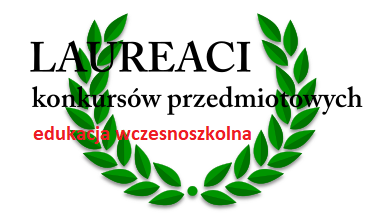 Gratulacje dla laureatów ogólnopolskich konkursów przedmiotowych!!!W roku szkolnym 2022/2023 uczniowie klas 1- 3 brali udział w wielu konkursach ogólnopolskich i zajmowali znaczące miejsca w kraju. Wśród uczniów klas 1- 3 mamy aż 34 laureatów. Niektórzy z nich mogą pochwalić się kilkoma tytułami w różnych konkursach. Wszystkim gratulujemy i życzymy powodzenia w przyszłym roku szkolnym.Laureaci i uczniowie wyróżnieni w konkursach ogólnopolskichw roku szkolnym 2022/2023Edukacja wczesnoszkolna (klasy I – III)Lp.Imię i nazwisko laureataKlasaNazwa konkursuWiktor LitwińskiIb- Ogólnopolski Konkurs Nauk Przyrodniczych Świetlik – wyróżnienieMaria ŁobaczIc- Ogólnopolski Konkurs Orzeł Edukacji Wczesnoszkolnej – laureatLuiza SzymczakIc- Ogólnopolski Konkurs Orzeł Edukacji Wczesnoszkolnej – laureatLena SawickaIc- Ogólnopolski Konkurs Nauk Przyrodniczych Świetlik – wyróżnienieAlicja KowalskaIe- Ogólnopolski Konkurs Zuch – laureatFranciszek WiśniewskiIe- Ogólnopolski Konkurs Matematyczny Fenek – laureatAmelia GotowickaIe- Ogólnopolski Konkurs Matematyczny Fenek – laureatWojciech NajdaIIa- Ogólnopolski Konkurs Orzeł Matematyczny - laureat- Ogólnopolski Konkurs Kangur Matematyczny – wyróżnienie- Ogólnopolski Konkurs Nauk Przyrodniczych Świetlik – wyróżnienie- Ogólnopolski Konkurs Alfik Humanistyczny  – wynik bardzo dobry- Ogólnopolski Konkurs Synapsik MEN - laureatDanil UkrainskiIIa- Ogólnopolski Konkurs Orzeł Matematyczny - laureat- Ogólnopolski Konkurs Orzeł Edukacji Wczesnoszkolnej – laureat- Ogólnopolski Konkurs Kangur Matematyczny – wyróżnienieMaria SobolewskaIIa- Ogólnopolski Konkurs Orzeł Matematyczny - laureat- Ogólnopolski Konkurs Kangur Matematyczny – wyróżnienieZuzanna Kobylińska IIa- Ogólnopolski Konkurs Nauk Przyrodniczych Świetlik – nagrodaSeweryn KorycińskiIIa- Ogólnopolski Konkurs Nauk Przyrodniczych Świetlik – wyróżnienieTola StefaniukIIa- Ogólnopolski Konkurs Nauk Przyrodniczych Świetlik – wyróżnienieAlan WilkowskiIIc- Ogólnopolski Konkurs Leon z języka angielskiego – laureat- Ogólnopolski Konkurs Synapsik MEN – laureat- Ogólnopolski Konkurs Orzeł Edukacji Wczesnoszkolnej – laureat- Ogólnopolski Konkurs Zuch – laureat- Ogólnopolski Konkurs Kangur Matematyczny – wyróżnienieAlicja WeredaIIc- Ogólnopolski Konkurs Orzeł Ortograficzny  – laureat- Ogólnopolski Konkurs Orzeł Edukacji Wczesnoszkolnej – laureat- Ogólnopolski Konkurs Nauk Przyrodniczych Świetlik - nagrodaZofia DudaIIc- Ogólnopolski Konkurs Orzeł Ortograficzny – laureat- Ogólnopolski Konkurs Orzeł Edukacji Wczesnoszkolnej – laureatMałgorzata TrocewiczIIc- Ogólnopolski Konkurs Synapsik MEN – laureatTymon WitowskiIIc- Ogólnopolski Konkurs Orzeł Edukacji Wczesnoszkolnej – laureat- Ogólnopolski Konkurs Kangur Matematyczny – wyróżnienieMichał LeandroIIc- Ogólnopolski Konkurs Orzeł Edukacji Wczesnoszkolnej – laureatKornel JastrzębskiIId- Ogólnopolski Konkurs Matematyczny Fenek – laureatYurii MelnykIId- Ogólnopolski Konkurs Matematyczny Fenek – laureatOlivier JaszczukIId- Ogólnopolski Konkurs Matematyczny Fenek – laureatBartosz StosioIId- Ogólnopolski Konkurs Matematyczny Fenek – laureatRafał PrończykIIIa-  Ogólnopolski Konkurs Orzeł Edukacji Wczesnoszkolnej –laureat	Iga GrzybowskaIIIb- Ogólnopolski Konkurs Orzeł Edukacji Wczesnoszkolnej – laureatNatalia WakułaIIIb- Ogólnopolski Konkurs Orzeł Edukacji Wczesnoszkolnej – laureatJulian KrupaIIIb- Międzynarodowy Konkurs Mistrz  Szybkiego Mnożenia – I miejsceMaria ChaciakIIIc- Ogólnopolski Konkurs Orzeł Edukacji Wczesnoszkolnej – laureatZofia ChojętaIIIc- Ogólnopolski Konkurs Synapsik MEN – laureat- Ogólnopolski Konkurs Matematyczny Fenek – laureatOliwier Szklarz IIId- Ogólnopolski Konkurs Alfik Humanistyczny – wyróżnienie- Ogólnopolski Konkurs Kangur Matematyczny - wyróżnienieGabriela Rudeczko IIId- Ogólnopolski Konkurs Nauk Przyrodniczych Świetlik – laureatAlicja DudaIIIe- Ogólnopolski Konkurs Orzeł Ortograficzny – laureatGabriel PawlakIIIe- Ogólnopolski Konkurs Matematyczny Fenek – laureatMichalina PolakIIIe- Ogólnopolski Konkurs Matematyczny Fenek – laureat